Памятка по воспитанию доброты1.     Любите своего ребенка. Ласково называйте его по имени.2.   Доброта начинается с любви к природе и к людям.2.     Как можно больше любви к ребенку, как можно больше требовательности к нему.3.     Давайте делать доброе. Хорошие поступки. Дети учатся доброте у нас.4.     Надо доставлять ребенку радость общения с нами.5.     Научимся владеть собой. Выдержка! 6.   Создавайте ситуации, зовущие к добру и состраданию.7. Поощряйте детей за сочувствие и оказание помощи тем, кто в этом нуждается.8. Используйте положительные примеры из детской литературы при воспитании ребенка.«Лучше добрым на свете быть, зла в мире и так довольно». (Э.Асадов)          Что такое доброта? Что значит – «добрый человек»? Доброта  - это отзывчивость, душевное расположение к людям, стремление делать добро другим.          Дети правильно понимают, что такое доброта, но не всегда, к сожалению, их поступки бывают добрыми. И наша задача состоит в том, чтобы воспитывать у них с раннего детства потребность совершать добрые поступки. Да, добру надо учить.           Воспитание доброты связано с пробуждением в ребенке сострадания, сопереживания в горе, беде и умении радоваться и сопереживать успеху другого как своему собственному.            Действительно, за добро, которое тебе сделали, хочется платить тем же.В воспитании доброты приоритет за семьей. Человек начинается с детства. Ребенок – это подсолнух: он поворачивается к добру, как к солнцу.Дополнением к нашей памятке могут быть следующие правила, принципы, заповеди разумного воспитания, сформулированные А.Толстых.1.     Никогда не воспитывайте в плохом настроении.2.     Ясно определите, что вы хотите от ребенка (и объясните ему это), а также узнайте, что он думает по этому поводу.3.     Предоставьте ребенку самостоятельность, не контролируйте каждый его шаг.4.     Оценивайте поступок, а не личность. Сущность человека и его отдельный поступки – не одно и тоже. 5.  Дайте ребенку ощутить (улыбнитесь, прикоснитесь), что сочувствуете ему, верите в него, несмотря на его оплошность.   6.Воспитатель должен быть твердым. Но добрым.Взрослый помни…Попробуй не наступить, а уступить. Не захватить, а отдать. Не кулак показать, а протянуть ладонь. Не спрятать, а поделиться. Не кричать, а выслушать. Не разорвать, а склеить. Попробуй и ты увидишь, какими теплыми, радостными, спокойными станут твои отношения с окружающими людьми, какое удивительное чувство согреет чувство. Старайся ради себя самого не причинять вреда другому человеку.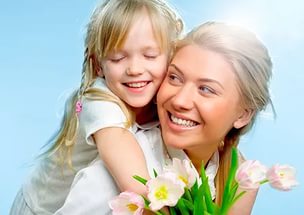 Муниципальное автономное дошкольное общеобразовательное учреждение Детский сад № 65, кор.2ИСТОКИ ДОБРОТЫ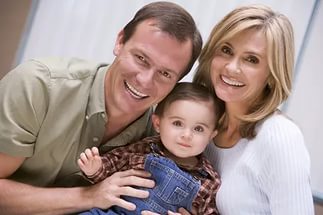 Подборка материала: Кутний Е.А., воспитатель группы «Ладушки»Тюмень 2018Существует три понятия доброты.Самая маленькая доброта – пассивная. Человек не ударит слабого, не заденет самолюбия легко ранимого. Но пройдет мимо зла, не поспешит сделать добро.Доброта активная, когда человек совершает добрые дела. Но тоже проходит мимо зла.Созидательная – самое ценное, что может быть в человеке. Такая доброта выбирает  себе хозяина – человека, который поможет в беде, по-настоящему почувствует несправедливость, унижение одним человеком другим и способен бороться со злом.